Dane szacunkowe o rynku pracy województwa mazowieckiegoKwiecień 2020 r.Liczba osób bezrobotnychW kwietniu w urzędach pracy zarejestrowanych było 133 393 osoby bezrobotne, to jest o 5 632 osoby więcej niż w poprzednim miesiącu oraz o 373 osoby mniej niż w kwietniu 2019 roku. Kobiety stanowiły 50,9% osób bezrobotnych.Największa liczba bezrobotnych wystąpiła w miastach: Warszawa – 19 041 osób, Radom – 10 751 osób i Płock – 4 279 osób oraz w powiatach: radomskim – 9 534 osoby, wołomińskim – 5 622 osoby i płockim – 4 159 osób.Najmniejszą liczbę bezrobotnych odnotowano w powiatach: łosickim – 736 osób,  grójeckim – 1 159 osób oraz grodziskim – 1 201 osób.Wykres 1. Liczba osób bezrobotnych w podregionach województwa mazowieckiegoWykres 2. Liczba osób bezrobotnych wg płci w podregionach województwa mazowieckiegoNapływ i odpływ osób bezrobotnychDo rejestru mazowieckich urzędów pracy włączono 10 660 osób bezrobotnych, a z ewidencji wyłączono 5 028 osób, w tym z powodu:podjęcia pracy – 3 336 osób – 66,3% odpływu z bezrobocia;rozpoczęcia stażu – 319 osób – 6,3% odpływu z bezrobocia;osiągnięcia wieku emerytalnego – 317 osób – 6,3% odpływu z bezrobocia;niepotwierdzenia gotowości do pracy – 208 osób – 4,1% odpływu z bezrobocia;dobrowolnej rezygnacji ze statusu bezrobotnego – 160 osób – 3,2% odpływu z  bezrobocia.Wykres 3. Napływ i odpływ osób bezrobotnych w województwie mazowieckimWykres 4. Główne powody wyrejestrowania z ewidencji osób bezrobotnych w województwie mazowieckim wg płciOsoby w szczególnej sytuacji na rynku pracyNa koniec kwietnia 2020 r. – bezrobotni w szczególnej sytuacji na rynku pracy to osoby:długotrwale bezrobotne – 61,3% ogółu bezrobotnych (66 310 osób);powyżej 50. roku życia – 32,6% ogółu bezrobotnych (35 338 osób);do 30. roku życia – 31,2% ogółu bezrobotnych (33 760 osób);posiadające co najmniej jedno dziecko do 6. roku życia – 20,8% ogółu bezrobotnych (22 519 osób);do 25. roku życia – 14,6% ogółu bezrobotnych (15 787 osób);niepełnosprawne – 5,9% ogółu bezrobotnych (6 381 osób);korzystające ze świadczeń z pomocy społecznej – 1,0% ogółu bezrobotnych (1 096 osób);posiadające co najmniej jedno dziecko niepełnosprawne do 18. roku życia - 0,3% ogółu bezrobotnych (282 osoby).* dotyczy ogółu osób bezrobotnych w szczególnej sytuacji na rynku pracyWykres 5. Udział osób w szczególnej sytuacji na rynku pracy wśród ogółu osób bezrobotnych w województwie mazowieckim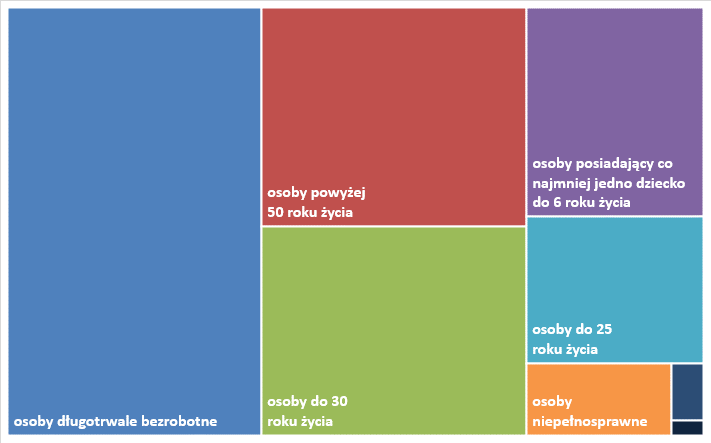 Wolne miejsca pracy i miejsca aktywizacjiW kwietniu pracodawcy zgłosili do mazowieckich urzędów pracy 7 983 wolne miejsca pracy i  miejsca aktywizacji zawodowej, tj. o 4 294 (35,0%) miejsc mniej niż w poprzednim miesiącu. Większość zgłoszonych miejsc pracy to oferty pracy niesubsydiowanej (7 389 miejsc; 92,6%). Miejsc pracy subsydiowanej było o 1 508 mniej niż w poprzednim miesiącu.Wykres 6. Wolne miejsca pracy i miejsca aktywizacji zawodowej w województwie mazowieckimWykres 7. Wolne miejsca pracy i miejsca aktywizacji zawodowej w podregionach woj. mazowieckiegoTabela 1. Struktura osób bezrobotnych (stan na koniec miesiąca/roku)Kwiecień 2019 r.udział %Marzec 2020 r.udział %Kwiecień 2020 r.udział %Osoby bezrobotne ogółem133 766100,0127 761100,0133 393100,0kobiety68 89751,564 76750,867 86850,9mężczyźni64 86948,562 99449,265 52549,1Osoby poprzednio pracujące114 41485,5109 53485,7114 92686,2Osoby dotychczas nie pracujące19 35214,518 22714,318 46713,8Osoby zamieszkałe na wsi62 13346,459 99847,062 18646,6Osoby z prawem do zasiłku22 01916,521 29117,023 40217,5Osoby zwolnione z przyczyn zakładu pracy6 0894,65 9314,66 7725,1Osoby w okresie do 12 miesięcy od dnia ukończenia nauki2 2091,74 4523,52 4831,9Cudzoziemcy8530,68450,78820,7